Берёза - символ России! Скромная красота березы в любое время года вдохновляла русских художников на создание прекрасных произведений. Вот и  дети превратились в художников, изобразили берёзы в технике объёмной аппликации "кольца", нарисовали карандашами фон и получилась коллективная творческая работа   "Березовая роща".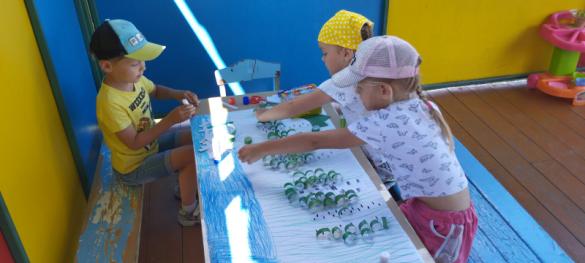 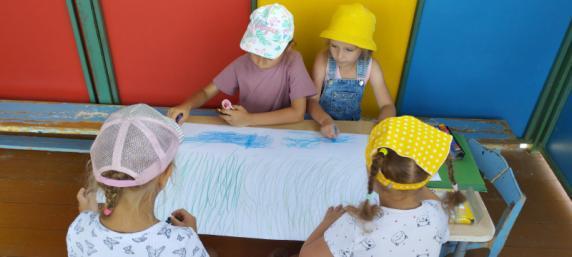 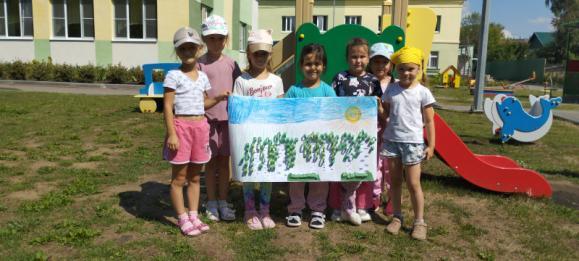 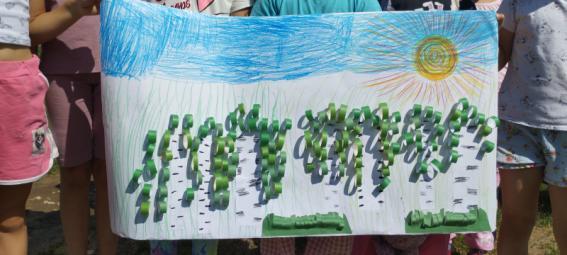 